МНОЖЕЊЕ И ДЕЉЕЊЕ -  БРOJ 2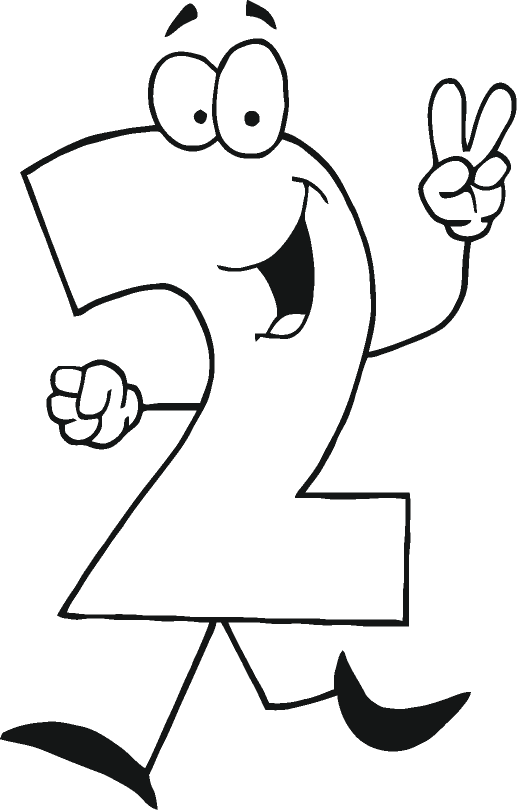 ОБОЈ БРОЈЕВЕ ДЕЉИВЕ БРОЈЕМ  2.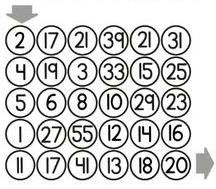 ДОПУНИ.ОБИЈ ЈЕДНУ ПОЛОВИНУ ФИГУРА.	4. ИЗРАЧУНАЈ ПОЛОВИНУ.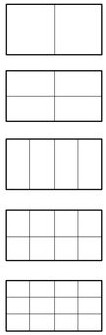 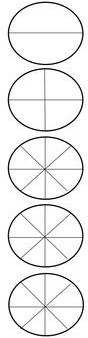 123456789102820